ARTS & CRAFTS SHOW 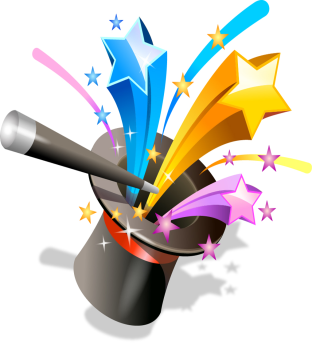 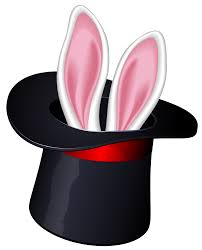 AUGUST 3 & 4, 2018Sponsored by the Friends of the Colon Township LibraryThe arts and crafts show will be held on the Friday & Saturday of the Abbott's Magic Get-Together which runs from August 1-4. We are offering two days: Friday, August 3, and Saturday, August 4. Exhibit time each day is from 10:00 am until 4:00 pm. You may stay longer on Friday if you wish. The street will begin to be closed at 8 pm on Thursday evening. All spots will be marked by 8:00pm, but it may take the police a few hours before all spaces on the street are open. You may set up on Thursday evening by taking your chances if your spot will be open or not. Open spaces on Thursday evening will not be guaranteed. Regular registration will be from 8:00-9:00 am. Friday morning, but you may begin setting up earlier if you wish. Traditionally, this show has been open to hand-made items and crafters only. However, due to lower enrollment, this year we will open spots to antiques, flea market type items, or direct selling items. Entry Fee: $30 for each exhibitor space (10'x10') for one day or both days. We are sorry, but we cannot offer refunds, nor can we offer a one day fee. You may choose to exhibit for only one day, but you will need to pay the entire fee. You may receive a $5 discount per exhibitor space if your registration and check is received BEFORE May 30, 2018. Register early and save some money!!!Registration: Registration forms must be received by July 20, 2018. Daily registration during the show will be at 8:00 am each day. Please check in at the "Friends of the Library" booth. You will be sent a pre-assigned space number with your confirmation which will be emailed no later than July 27, 2018. Requests for specific space assignments will be taken into consideration, but cannot be guaranteed. The Friends of the Library reserve the right to determine the placement of all exhibitors.Other Information: The "Friends of the Library" reserve the right to request the removal of any items, exhibits, or works that are deemed unsuitable for public viewing.Each exhibitor must provide his/her own tables & display boards as well as sun/rain protection. Exhibitors are responsible for leaving their exhibit area clean. All spaces are approximately 10'x 10'. Spaces with electricity are not available.It is our preference to communicate via email. If you do not have an email address, please make sure that you provide self-addressed, stamped legal-sized (4"x 9.5") envelopes with your registration form and check. Send one envelope if you wish your confirmation form mailed on July 27th. Send two self-addressed, stamped envelopes if you wish a confirmation mailed when your registration is received and when your spot is assigned.Please make checks payable to: Friends of the Colon Township Library. Mail the registration form, your check, and one or two self-addressed stamped envelopes if you wish confirmations mailed to you to: Yolanda Reynel- PO Box 9, Colon, MI 49040-9747. For more information, call Yolanda Reynel, 269-689-0483. You may also call the Colon Township Library, 269-432-39582018 ARTS & CRAFTS SHOWREGISTRATION FORMBy signing this registration form I hereby assume full responsibility for personal injury to myself, and for loss or damage to any item from any cause, including theft. I hereby release the Colon Township Library and the Friends of the Colon Township Library from any liability whatsoever. Exhibits left overnight are left at the exhibitor's own risk. The Friends of the Colon Township Library disclaim any responsibility for loss. I am also stating that I have a valid sales tax license from the state of Michigan for the time period that I am exhibiting at the arts and crafts show, or that I intend to file the Michigan Concessionaire's Sales Tax Return and Payment Form for the time period of this arts and crafts show.Print Name: _______________________________________________   Date:______________Signature:______________________________________________ Sales Tax #:_____________Address:______________________________________________________________________City:____________________________________ State: _____________ Zip:_______________Home Phone: _______________________________ Cell Phone: ________________________Email: _______________________________________________________________________Description of Art/Craft: ________________________________________________________________________________________________________________________________________________________________________________________________________________________________________________________________________________________________Special Needs: _________________________________________________________________Tent or Display area must be no longer than 10'x10'. You will be required to pay an additional fee if you use more space than you have paid for.Number of spaces needed:    1,      2,      3,      4      Total Enclosed: ________________________(Remember that you can pay $25/space if your registration and check is received BEFORE May 30, 2018. Register Early to Save Money!!!!!)____ I plan to exhibit on both Friday & Saturday ($30/Space)____ I plan to exhibit on Friday only ($30/Space)____ I plan to exhibit on Saturday only ($30/Space)